KANTON SARAJEVOMINISTARSTVO ZA NAUKU, VISOKO OBRAZOVANJE I MLADE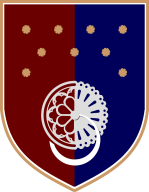 PREGLED BUDŽETA/FINANISJKOG PLANA PROJEKTNOG PRIJEDLOGASUFINANSIRANJE UDRUŽENJA/NEPROFITNIH ORGANIZACIJA ZA PROJEKTE ZA MLADE IZ BUDŽETA KANTONA SARAJEVO ZA 2022. GODINU SA POZICIJE MINISTARSTVA ZA NAUKU, VISOKO OBRAZOVANJE I MLADE KANTONA SARAJEVO * Detaljno razraditi uz obavezno navođenje plana prihoda i rashoda po svim stavkama (honorari, oprema, materijalni troškovi, putni troškovi itd).          U Sarajevu, .................... 2022. godine                                              OVLAŠTENA OSOBA                                                                                                 M.P.                                                 				                                                                                          _______________________Napomena: Ovaj obrazac potpisuje osoba ovlaštena za zastupanje udruženja/neprofitne organizacije u pravnom prometu i ovjerava pečatom  udruženja/neprofitne organizacije.BrojKategorijaJedinicaBroj jedinicaJedinična cijena (KM)Ukupno
(KM)1.LJUDSKI RESURSILJUDSKI RESURSILJUDSKI RESURSILJUDSKI RESURSI0,001.1.0,001.2.0,001.3.0,002.MATERIJALNI TROŠKOVIMATERIJALNI TROŠKOVIMATERIJALNI TROŠKOVIMATERIJALNI TROŠKOVI0,002.1.0,002.2.0,002.3.0,003.PROJEKTNI TROŠKOVIPROJEKTNI TROŠKOVIPROJEKTNI TROŠKOVIPROJEKTNI TROŠKOVI0,003.1.0,003.2.0,003.3.0,004.OSTALI TROŠKOVIOSTALI TROŠKOVIOSTALI TROŠKOVIOSTALI TROŠKOVI0,004.1.0,004.2.0,004.3.0,005.OBEZBIJEĐENO 20% SREDSTAVA (iz vlastitih ili drugih izvora)OBEZBIJEĐENO 20% SREDSTAVA (iz vlastitih ili drugih izvora)OBEZBIJEĐENO 20% SREDSTAVA (iz vlastitih ili drugih izvora)OBEZBIJEĐENO 20% SREDSTAVA (iz vlastitih ili drugih izvora)0,005.1.0,005.2.0,005.3.0,00UKUPNO (KM)UKUPNO (KM)UKUPNO (KM)UKUPNO (KM)UKUPNO (KM)0,00